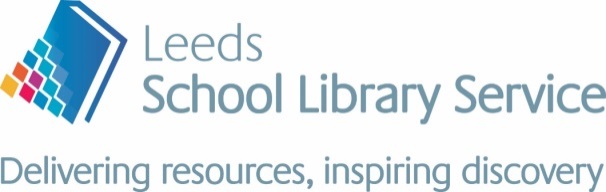 Loides! Ledes! Leeds!Story Writing competitionYou have followed the adventures of three Leeds pupils across Leeds  …  across timeNow it’s your turn to write a story, any story, but it must be set in Leeds.The winner will win a visit to their school by the author Tom Palmer and have their story on his website www.tompalmer.co.uk/leeds-SLS Competition rulesOpen to Leeds pupils only One entry per school - schools are invited to shortlist and send in their one best entryThe story must be set in LeedsThe story must be the child’s ownThere is no minimum limit on words but the story must be no longer than 500 wordsEach entry must have the name of the child, their school and year group clearly written on their storyEntries must be neatly written and legible, preferably typed The decision of the judges (Tom, Pauline and Vicky) is finalDeadline for entries is Wednesday 20th April 2016Entries must be sent either by post to Pauline Thresh, SLS ManagerSchool Library ServiceFoxcroft CloseLeedsLS6 3NTOr preferably emailed to Pauline.thresh@leeds.gov.ukFor top tips and help to get writing, why not visit the BBCs 500 Words competition website? http://www.bbc.co.uk/programmes/p00rfvk1